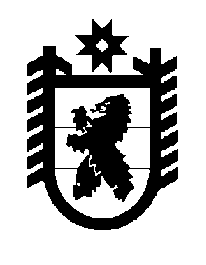 Российская Федерация Республика Карелия    ПРАВИТЕЛЬСТВО РЕСПУБЛИКИ КАРЕЛИЯРАСПОРЯЖЕНИЕот  5 июня 2017 года № 301р-Пг. Петрозаводск Рассмотрев предложение Государственного комитета Республики Карелия по управлению государственным имуществом и организации закупок, учитывая постановление администрации Петрозаводского городского округа от 13 апреля 2017 года № 1155 «О приеме в муниципальную собственность Петрозаводского городского округа имущества из государственной собственности Республики Карелия»,                      в соответствии с Законом Республики Карелия от 2 октября 1995 года                         № 78-ЗРК «О порядке передачи объектов государственной собственности Республики Карелия в муниципальную собственность» передать в муниципальную собственность Петрозаводского городского округа от государственного бюджетного профессионального образовательного учреждения Республики Карелия «Петрозаводский музыкальный колледж имени Карла Эриковича Раутио»  государственное имущество Республики Карелия согласно приложению к настоящему распоряжению.  Временно исполняющий обязанности
 Главы Республики Карелия                                                   А.О. ПарфенчиковПриложение к распоряжение Правительства Республики Карелияот 5 июня 2017 года № 301р-ППеречень 
государственного имущества Республики Карелия, передаваемого в муниципальную собственность Петрозаводского городского округа ____________Наименование имуществаКоличество, штукОбщая стоимость, рублейАккордеон Weltmeister Saphir                     41/120/IV/11/5, итальянские голосовые пластины, черный, с ремнями и чехлом 1250 000,00